Заповіді іміджу сучасного вчителяРоби все вчасно і професійно. 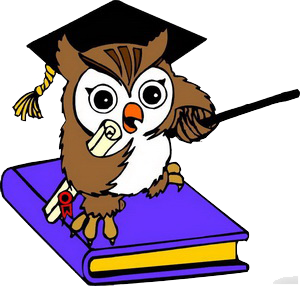 Завжди будь люб’язним, привітним і доброзичливим. Ніколи не говори зайвого. Думай про наслідки сказаного тобою. Пам’ятай, що успішна робота – професіоналізм плюс порядність. Дбай про своє ім’я – це найвища цінність сучасного вчителя. Думай про інших, а не лише про себе. Турбуйся про своїх колег, учнів,- вони створюють твій імідж.Дбай про свій зовнішній вигляд. Пам’ятай: привабливий зовнішній вигляд – запорука позитивного іміджу.Говори й пиши грамотно. Твої мова й мовлення – ознаки інтелекту. Пам’ятай, що впевненість у собі не повинна заважати скромності.   